2023年上海健康医学院大学生双创项目系统操作指南（登录指南）系统登录(校内网访问)系统登录方式一：登录上海健康医学院统一身份认证网址：https://ids.sumhs.edu.cn/ids/login?service=https://portal.sumhs.edu.cn/app/cas填写用户名及密码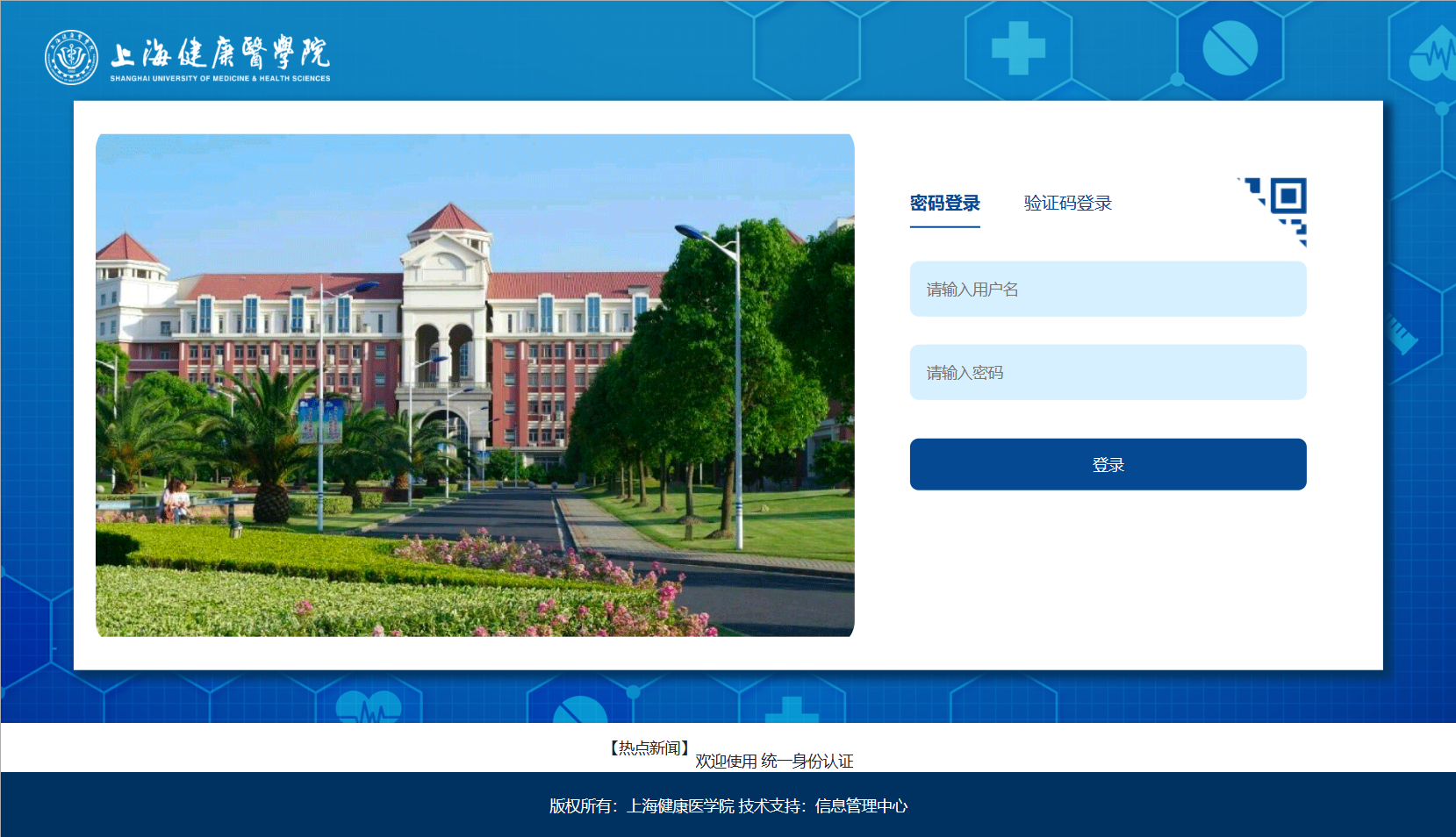 进入智慧门户，点击【系统应用】-点击【大创应用】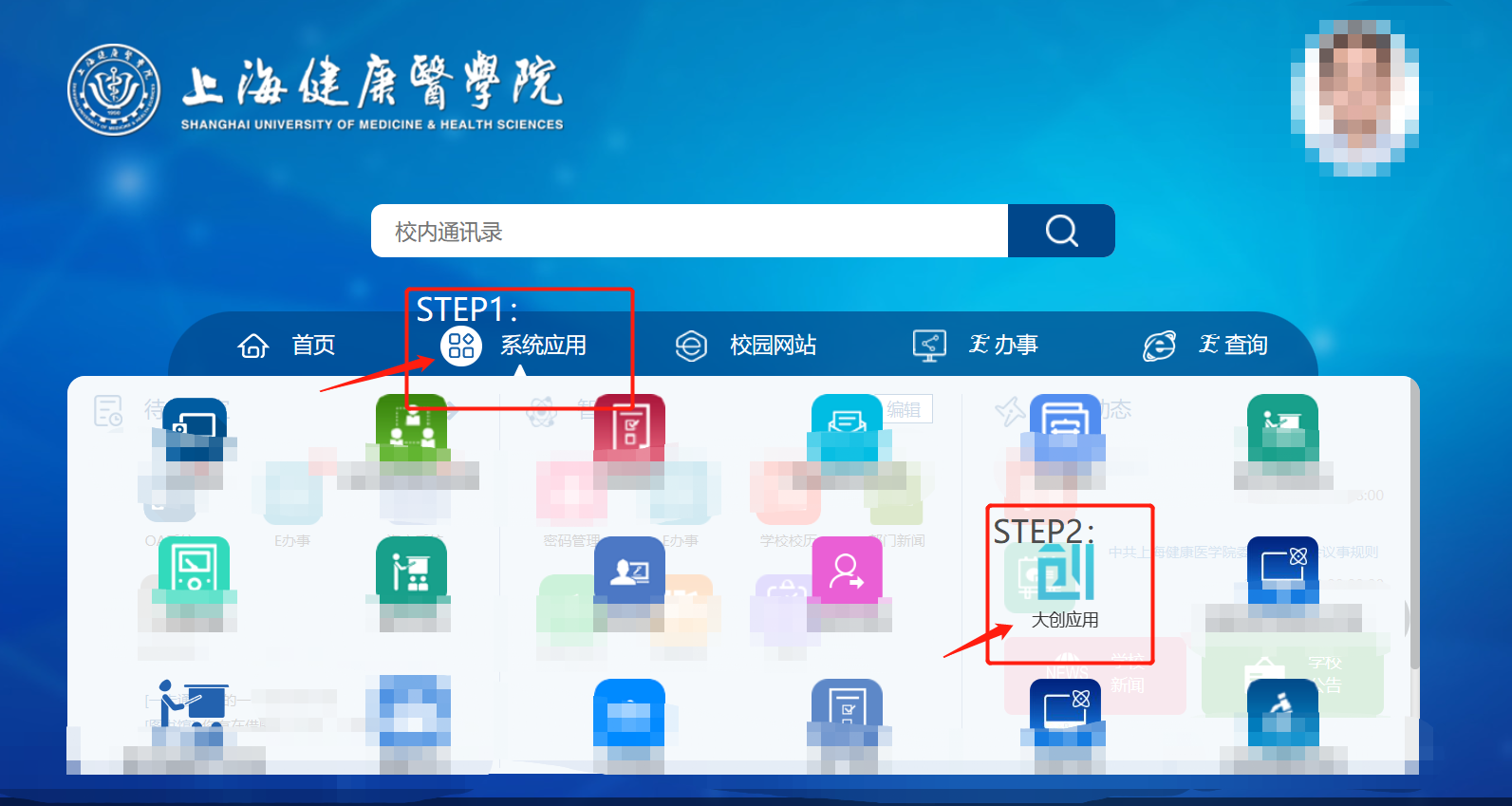 系统登陆方式二：直接登录“上海健康医学院大学生创新创业训练计划智能管理平台：网址：http://172.28.12.51:81/CXCY/SUMHS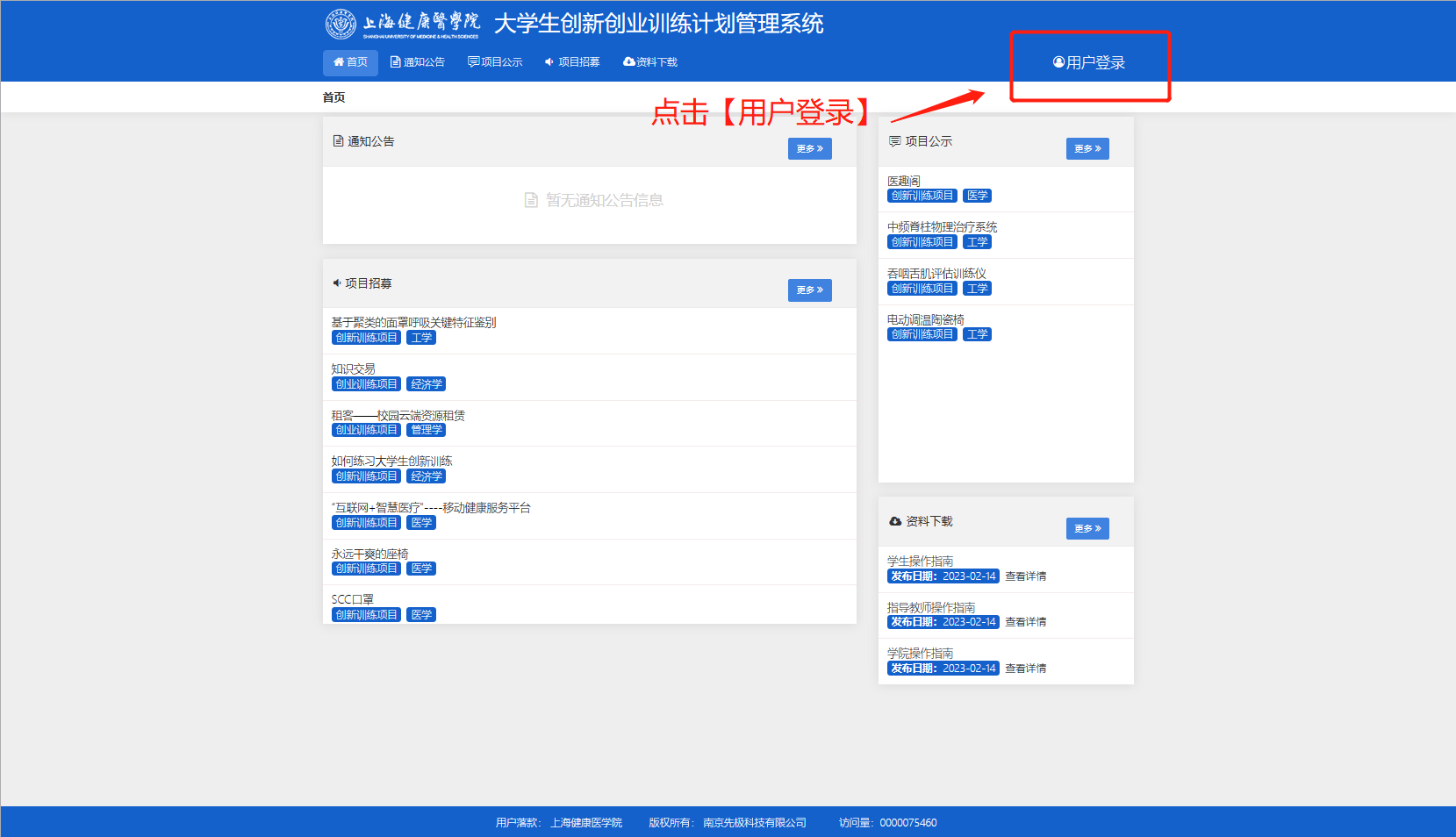 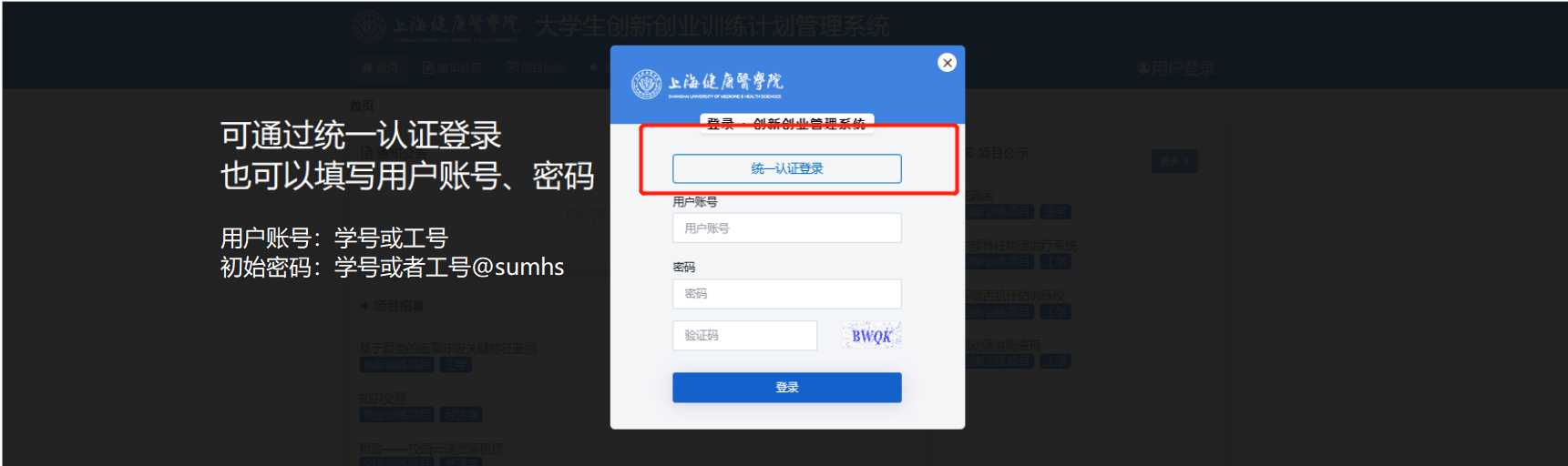 （首次操作需要填写基本信息），填写后保存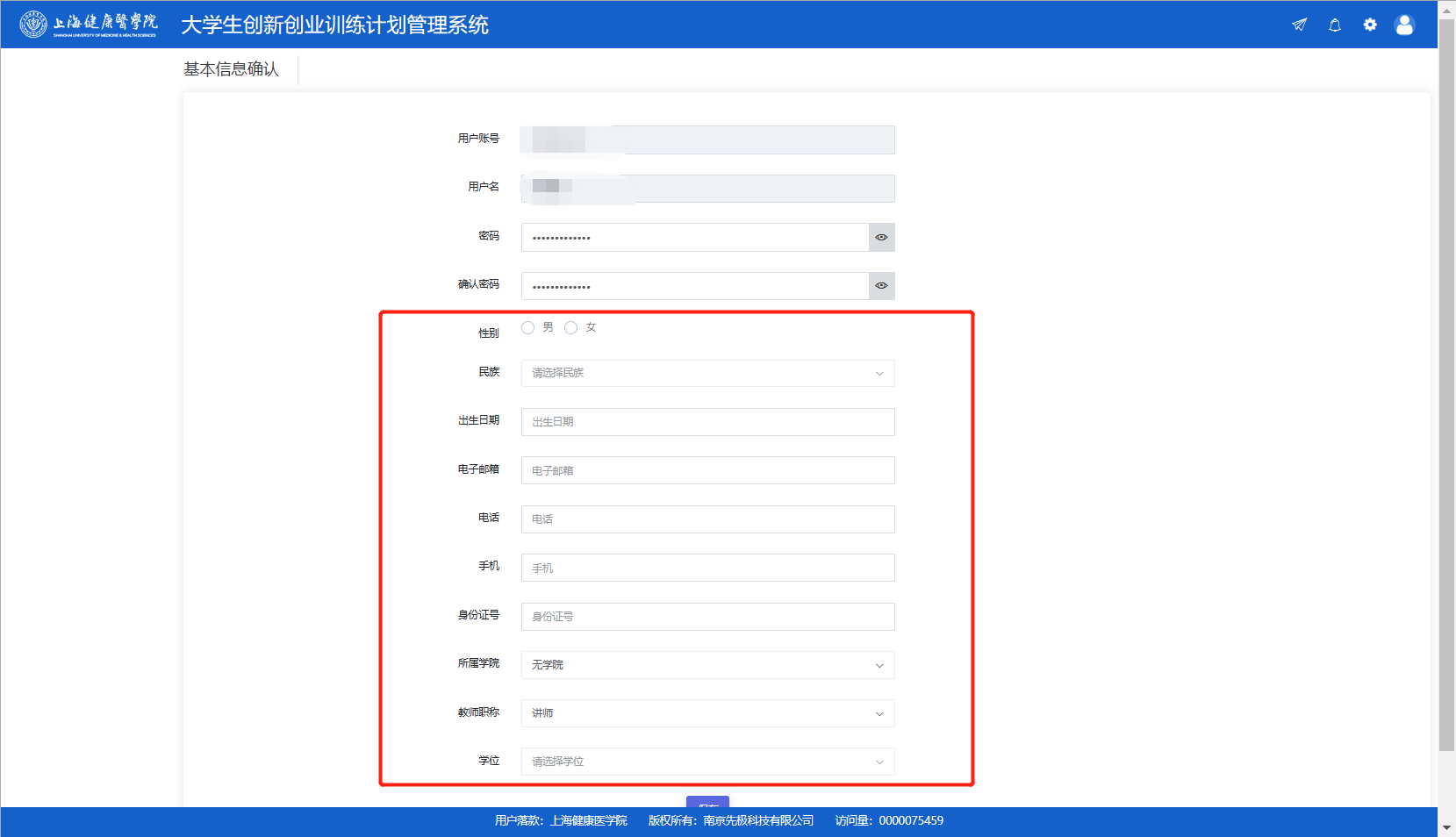 完成登录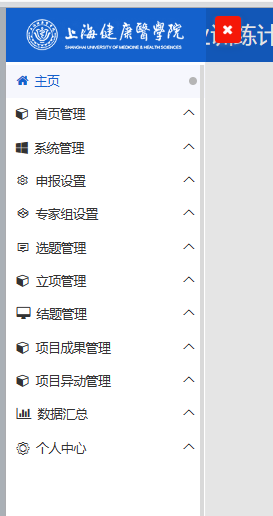 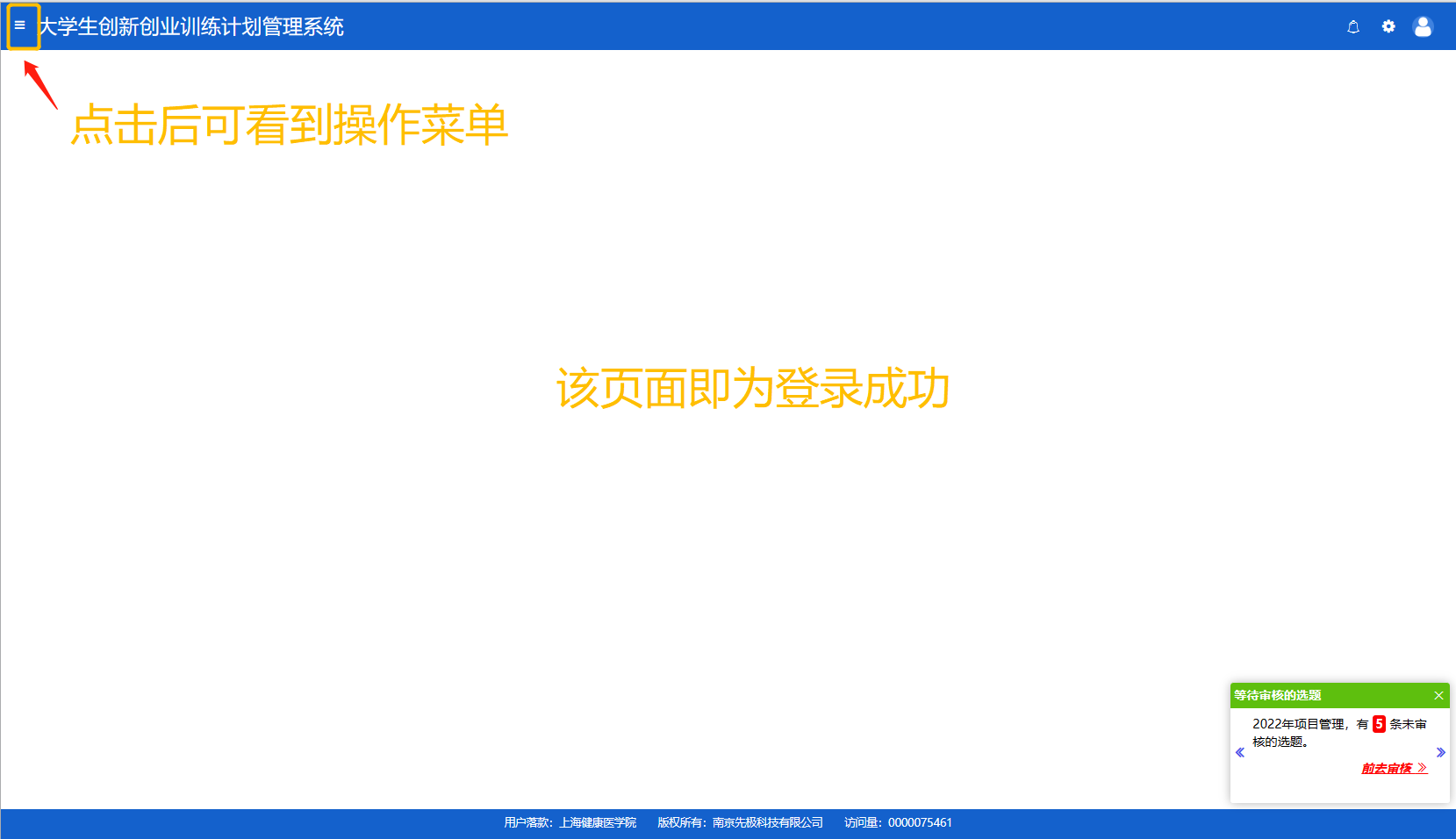 操作菜单